Sir John Nelthorpe School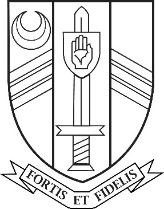 Teacher of MathematicsMathematics, Computing & Business Faculty StructureThe Mathematics, Computing & Business Faculty forms an experienced, professional and well-motivated team maintaining high standards and good results. We have a designated SLT line manager, good resources and regularly collaborate to strengthen our faculty. This vacancy provides an excellent opportunity for a forward-thinking teacher of maths. This role offers the possibility of teaching maths across key stages 3-5, depending on the strengths of the applicant.  We require a driven and committed team player who is willing to play an active role in building on our current success and continue to develop the role further. The person appointed will bring enthusiasm and fresh thinking to a successful team. Although the position is fixed term initially, there may be the opportunity for this post to become permanent.Maths CurriculumThrough a carefully planned curriculum, with guidance and support, we hope that every student can find enjoyment through their learning of maths in such a way that it prepares them for the next stage of their lives. We strive to establish the confidence and necessary mathematical skills to produce clear solutions to problems encountered both in the mathematics classroom and in real life.Currently we teach a 3-year Key Stage 3 and 2-year Key Stage 4. Students are grouped into sets based on their Key stage 2 results and this is then reviewed regularly through teacher assessment. At Key Stage 5 we offer A-level mathematics. We are currently working with the local Maths Hub to continue developing our mastery approach.Our faculty is proud of our achievement record and the support we provide all our students at Sir John Nelthorpe school. Please contact us for any further information. 